Uitdaging 20 april 2020Volg het stappenplan.Maak een mooie voorjaarsbloem en schenk deze aan iemand die speciaal is voor jou. Succes!!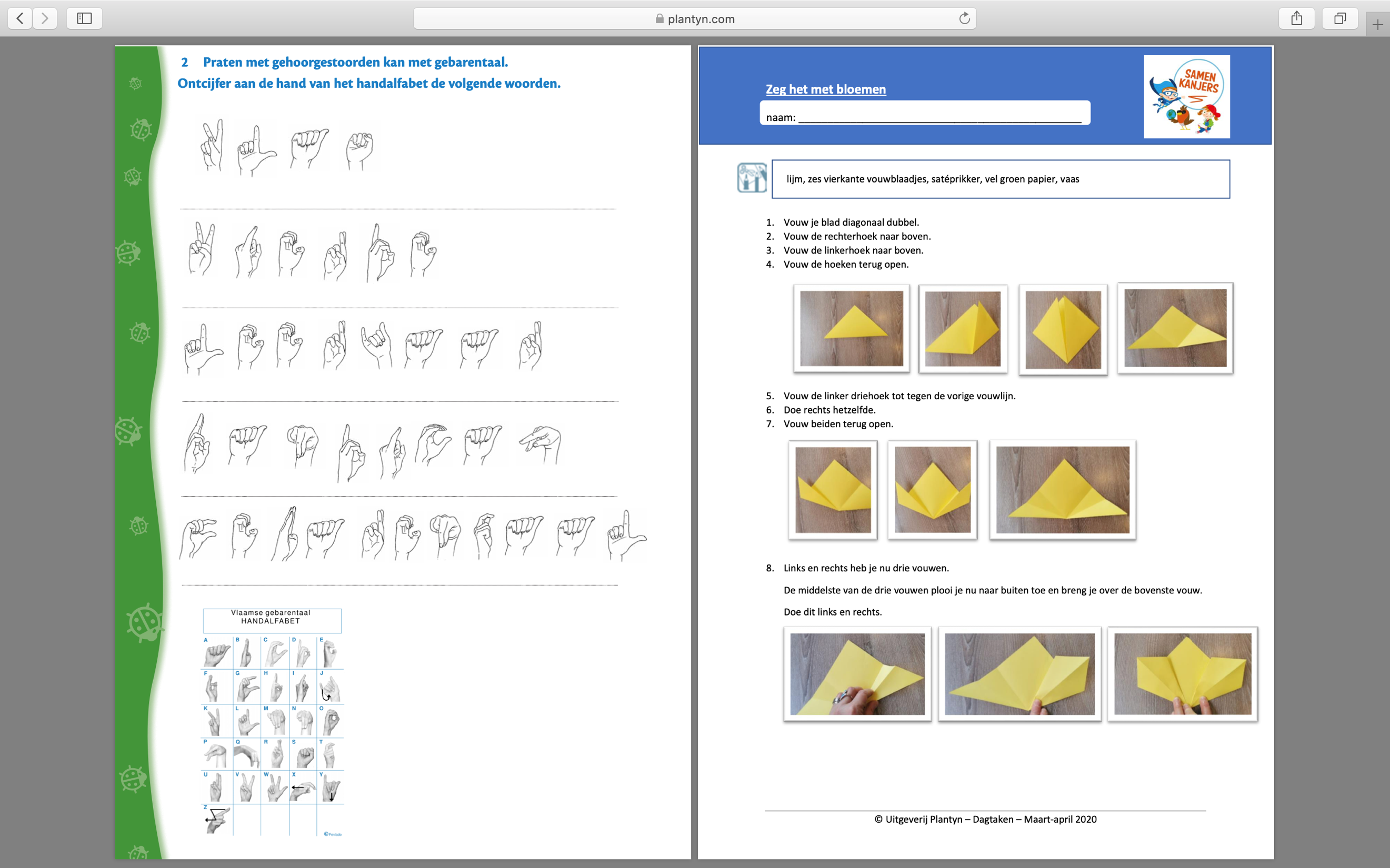 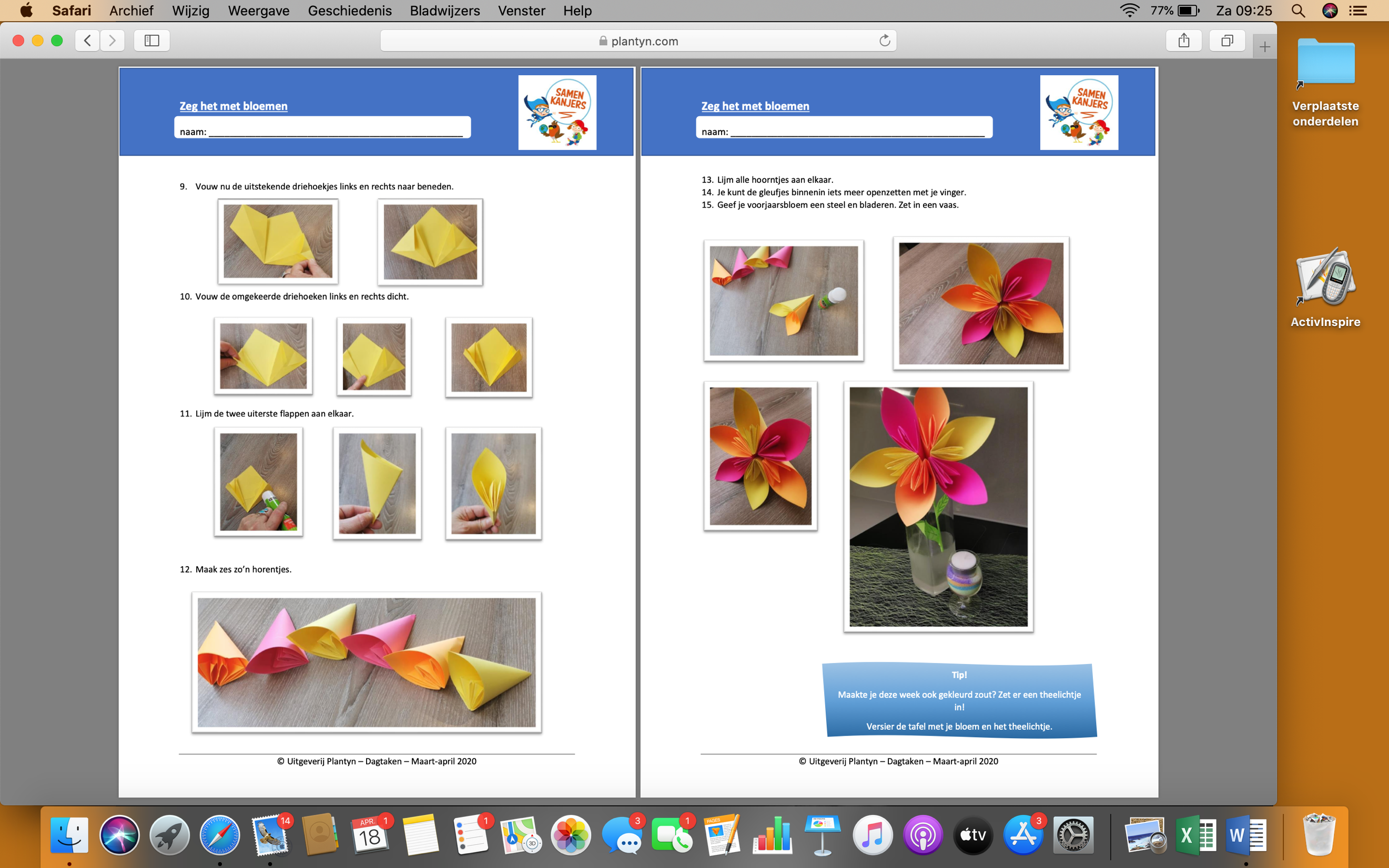 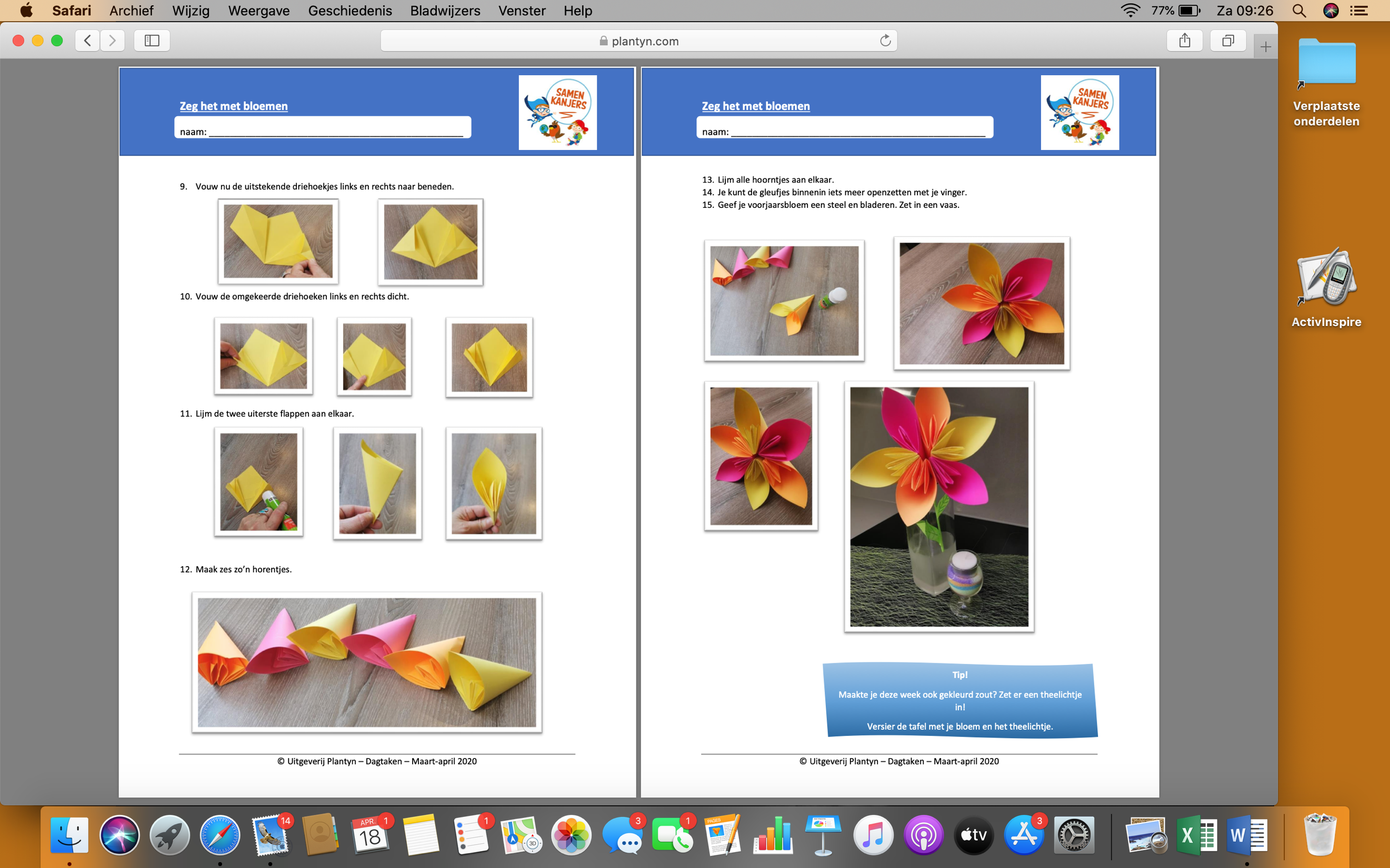 